ВИКОНАВЧИЙ КОМІТЕТ УКРАЇНСЬКОЇ МІСЬКОЇ РАДИКод ЄДРПОУ 24884653(оприлюднюється на виконання постанови КМУ № 710 від 11.10.2016 «Про ефективне використання державних коштів» (зі змінами))Обґрунтування технічних та якісних характеристик предмета закупівлі, розміру бюджетного призначення, очікуваної вартості предмета закупівліОбґрунтування технічних та якісних характеристик предмета закупівлі, розміру бюджетного призначення, очікуваної вартості предмета закупівліОбґрунтування технічних та якісних характеристик предмета закупівлі, розміру бюджетного призначення, очікуваної вартості предмета закупівлі1Назва предмета закупівлі«Послуги з вилову безпритульних тварин з подальшою стерилізацією, післяопераційною перетримкою, вакцинацією, дегельмінтизацією та поверненням на попереднє місце перебування»2Код за класифікатором ДК 021:2015 (CPV)85200000-1: «Ветеринарні послуги»3Вид процедури закупівліСпрощена закупівля4Ідентифікатор закупівліUA-2022-02-08-002315-c5Обґрунтування технічних та якісних характеристик предмета закупівлі      Якісні та технічні характеристики предмета закупівлі визначені з урахуванням реальних потреб Замовника та оптимального співвідношення ціни та якості, зокрема: надання послуг мають проводитися відповідно до вимог Закону України «Про ветеринарну медицину», Закону України «Про захист тварин від жорстокого поводження» інших законодавчих актів, що регламентують діяльність у даній сфері діяльності, виключно гуманними методами, що виключають жорстоке поводження з тваринами та відповідно до правил поводження з тваринами, затвердженим чинним законодавством України.     Інші технічні, якісні характеристики предмету закупівлі зазначені в Додатку 2 до Оголошення про проведення спрощеної закупівлі.6Очікувана вартість предмета закупівлі150 000, 00 грн. з ПДВ7Обґрунтування очікуваної вартості предмета закупівлі, розміру бюджетного призначення     Для визначення очікуваної вартості предмета закупівлі використовувалась Примірна методика визначення очікуваної вартості предмета закупівлі, затверджена наказом Міністерства розвитку економіки, торгівлі та сільського господарства України від 18.02.2020 № 275 (зі змінами). Розрахунок очікуваної вартості закупівлі здійснено методом порівняння ринкових цін з урахуванням орієнтовних потреб.      Очікувана вартість закупівлі розрахована у межах затверджених кошторисних призначень та обсягів фінансування на 2022 рік.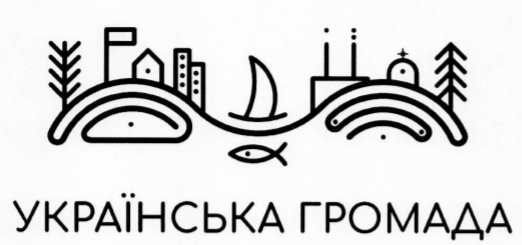 